KD RESET GUIDEAfter building the Desk for the first time, the “Initialisation” will need to be carried out. In some rare occasions, the system can lose a reference point and stop working, carrying out this “initialisation” will also resolve this.Initialisation Procedure **IMPORTANT** REMOVE ALL OBSTRUCTIONS FROM UNDER THE DESK eg, PEDS, CHAIRS ETC**Failure to do this could cause irreparable damage to the actuators if a collision occurs, and will VOID ALL WARRANTYFor the Collision Detection to work the control box must be Securely Fixed to the under side of the desktop! 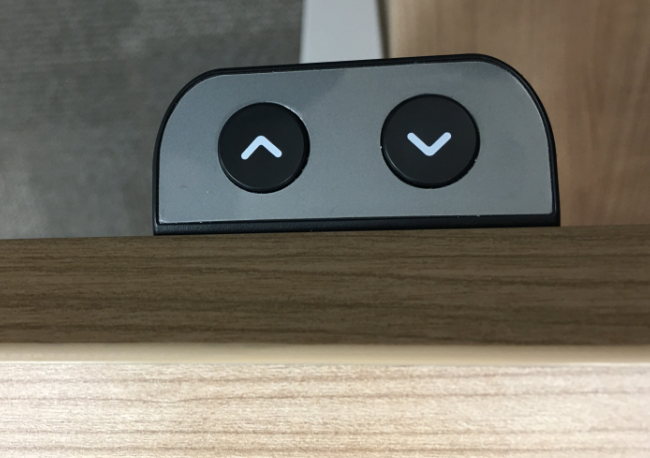 PRESS AND HOLD THE   &  BUTTONS SIMULTAINIOUSLY FOR MORE THAN 3 SECONDS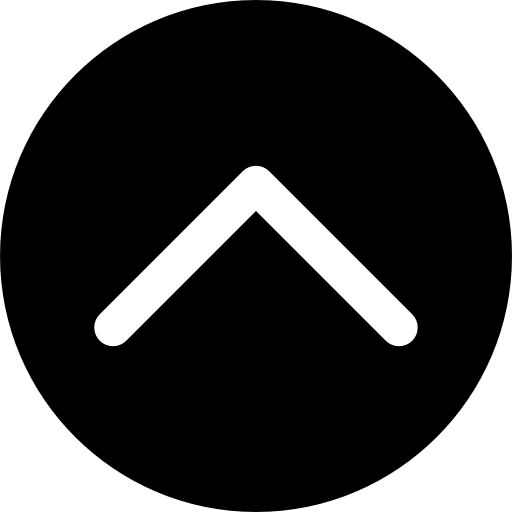 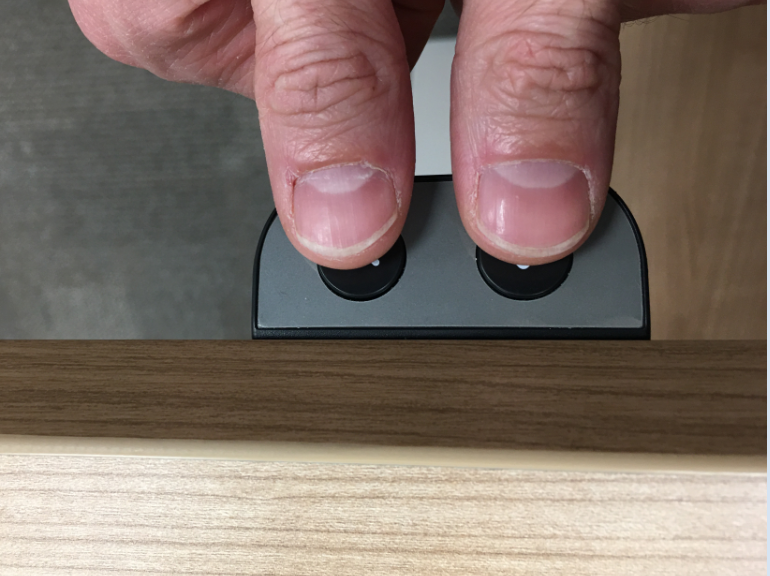 Once the Desk begins to move keep the buttons pressed until the desk reaches the bottom of its stroke. The actuators will then rebound around 2-3mm. The Initialisation is now complete. The Desk should now work as expected.